TEMAMÅLMETODER/INNHOLDFAGOMRÅDERTEGNVår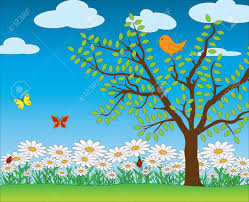 Bli kjent med årstidene og hva som skjer med planter, dyr og fugler.Delta på turer i nærområdet, jakte på vårtegn. Lære om det som spirer og gror, lære oss å verne om naturen.Lære om livet i naturen rundt oss og hvordan vi kan ta vare på den og hvordan vi kan observere den.Samlingsstunder med bøker, sanger og samtaler om temaet.Gå på tur i nærmiljøet og observere endringer våren bringer med seg.Skogfrokost i gapahuken bak i skogen.Studere insekter og andre småkryp som dukker opp.Plante blomster i melkekartonger,og plante i grønnsakshagen.Følge med om noen flytter inn i fuglekassene våre eller se om det kommer noen i insektshotellet.Lage fugler med formingsutstyr.La interessen til barna være med på å styre hva vi gjør.Kommunikasjon, språk og tekst.Kropp, bevegelse, mat og helse.Kunst, kultur og kreativitet.Natur, miljø og teknologi.Etikk, religion og filosofi.Nærmiljø og samfunn.Antall, rom og form.Vår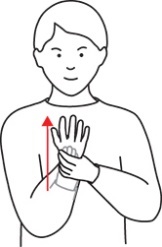 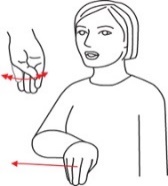 Så frøHestehov

Humle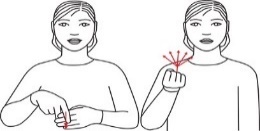 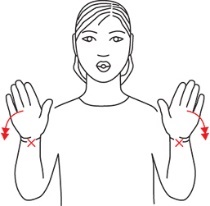 TEMAMÅLMETODER/INNHOLDFAGOMRÅDERTEGN17. Mai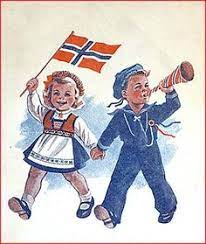 Glede oss til Norges nasjonaldag.Bidra til at barna får oppleve glede og mestring i et sosialt og flerkulturelt fellesskap.Vi har samlingsstund med 17 mai som tema.Være med på ruskenaksjonen og rydde nærområdet til nasjonaldagen.Øve på sanger og på Bjørnebåsenropet.Lage 17. mai pynt.Øve på å gå i 17. mai tog, vi lager eget tog i barnehagen.«Bjørnebåsen barnehage det er vi. Leker masse i det fri. Ut på tur i all slags vær, bare vi har gode klær.HURRA».Kommunikasjon, språk og tekst.Kropp, bevegelse, mat og helse.Kunst, kultur og kreativitet.Natur, miljø og teknologi.Etikk, religion og filosofi.Nærmiljø og samfunn.Antall, rom og form.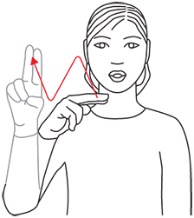 NorgeBursdag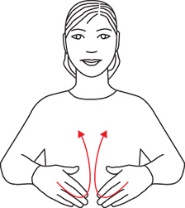 Flagg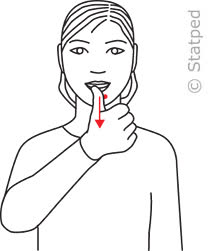 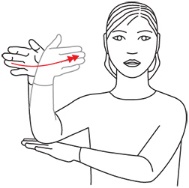 IsTEMAMÅLMETODER/INNHOLDFAGOMRÅDERTEGNSommer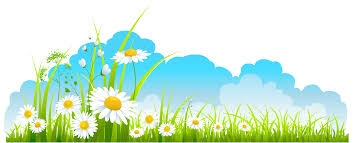 Bli kjent med årstiden og hva som skjer med naturen og dyrene.Avslutte barnehageåret med sommerfest. Da har vi høytidelig avslutning for de som skal slutte i barnehagen.Nyter sommeren😊 Undre oss over naturen, og hvordan livet er her om sommeren.Lære om dyr og planter vi ser.Forberede oss til sommerfest. Lager sangkor til sommerfesten 19. juni.Vi drar til byen for å få med oss atmosfæren under festspillene, kanskje får vi med oss en konsert.Blåse såpeboble, lage seljefløyte, hoppe tau, plukke blomster, lage blomsterkrans, studere småkryp, vannlek mm.Stelleblomster og grønnsakshagen.På turer samler vi inn materialer som vi kan bruke i formingsaktiviteter.Kommunikasjon, språk og tekst.Kropp, bevegelse, mat og helse.Kunst, kultur og kreativitet.Natur, miljø og teknologi.Etikk, religion og filosofi.Nærmiljø og samfunn.Antall, rom og form.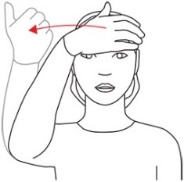 Sommer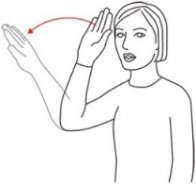 Ute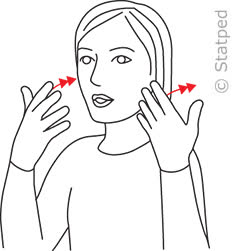 Tur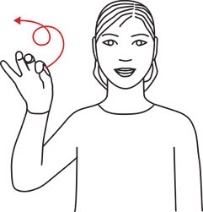 InsekterTEMAMÅLMETODER/INNHOLDFAGOMRÅDERTEGNSpråk og sosial kompetanse.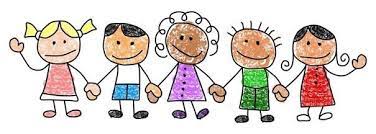 Skape et levende språkmiljø i barnehagen.Uttrykke sine følelser, tanker og erfaringer på ulike måter.Bruke språk til å skape relasjoner, delta i lek og til konfliktløsning.Videreutvikle barnas begrepsforståelse og bruke et variert ordforråd.Vi introduserer barna for ulike former, tall, bokstaver i samlingsstunden.Leser bøker, lærer sanger, rim og regler.Bruker begreper i alle hverdagssituasjoner.For eksempel vil du ha brunost eller hvitost på brødskiva, nå skal vi ta votten på høyre hånd osv.I lesegrupper har ulike tema tilpasset gruppa.I språkgrupper har ulike tema tilpasset gruppaSnakker om og bli kjent med de 5 grunnfølelser sinne, frykt, avsky, sorg og glede.Kommunikasjon, språk og tekst.Kropp, bevegelse, mat og helse.Kunst, kultur og kreativitet.Natur, miljø og teknologi.Etikk, religion og filosofi.Nærmiljø og samfunn.Antall, rom og form.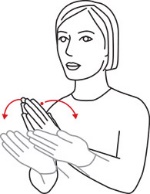 BokSnakke

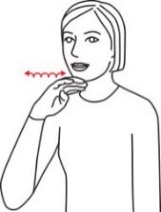 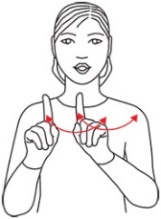 Synge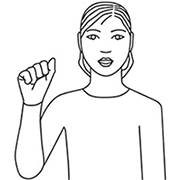 Venn